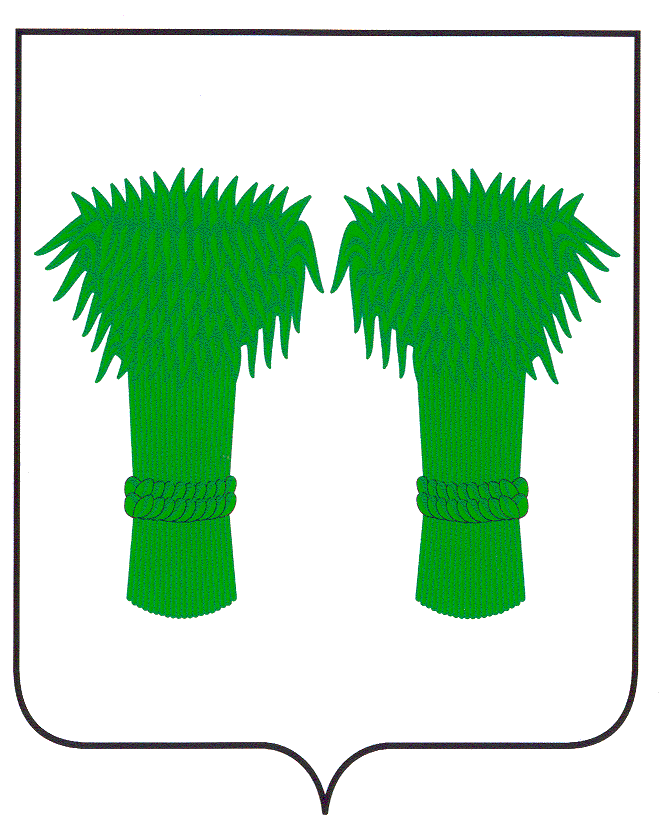 РОССИЙСКАЯ ФЕДЕРАЦИЯ    КОСТРОМСКАЯ ОБЛАСТЬАДМИНИСТРАЦИЯ КАДЫЙСКОГО МУНИЦИПАЛЬНОГО РАЙОНАПОСТАНОВЛЕНИЕот «10» декабря 2020 года                                                               № 483О внесении изменений в  постановление № 178 от 21 мая 2019 годаВ соответствии со статьями 7 и 46 Федерального закона от 6 октября 2003 года №131-ФЗ «Об общих принципах организации местного самоуправления в Российской Федерации», Законом Костромской области от 16 июля 2014 года №557-5-ЗКО «Об экспертизе муниципальных нормативных правовых актов,  затрагивающих вопросы осуществления предпринимательской и инвестиционной деятельности, и оценке регулирующего воздействия проектов таких актов» (в редакции законов в редакции законов Костромской области от 12 июля 2016 года № 135-6-ЗКО, от 20 сентября 2017 года № 284-6-ЗКО, от 27 ноября 2018 года № 477-6-ЗКО, от 17 июня 2020 года № 702-6-ЗКО), руководствуясь Уставом Кадыйского муниципального района, администрация Кадыйского муниципального района постановляет:1. Внести в Порядок проведения оценки регулирующего воздействия проектов муниципальных нормативных правовых актов Кадыйского муниципального района Костромской области, устанавливающих новые или изменяющих ранее предусмотренные муниципальными нормативными правовыми актами Кадыйского муниципального района Костромской области обязанности для субъектов предпринимательской и инвестиционной деятельности, утвержденный постановлением администрации Кадыйского муниципального района от 21 мая 2019 года № 178, следующие изменения: 1.1.Пункт 5 статьи 2 изложить в следующей редакции: «5. Процедура оценки регулирующего воздействия проектов муниципальных нормативных  правовых актов проводится с учетом степени регулирующего воздействия положений проекта муниципального нормативного правового акта:1) высокая степень регулирующего воздействия – проект муниципального нормативного правового акта содержит положения, устанавливающие новые обязанности для субъектов предпринимательства и инвестиционной деятельности;2) средняя степень регулирующего воздействия – проект муниципального нормативного правового акта содержит положения, изменяющие ранее предусмотренные муниципальными нормативными правовыми актами обязанности для субъектов предпринимательской и инвестиционной деятельности;3) низкая степень регулирующего воздействия – проект муниципального нормативного правового акта содержит положения, отменяющие ранее предусмотренные обязанности для субъектов предпринимательской и инвестиционной деятельности.При наличии в проекте муниципального нормативного правового акта положений с разной степенью регулирующего воздействия такой проект муниципального нормативного правового акта следует относить к наиболее высокой степени регулирующего воздействия».1.2.Пункт 6 статьи 2 признать утратившим силу.1.3. Дополнить статью 2 пунктами 8-10 следующего содержания:«8. Процедура оценки регулирующего воздействия проекта муниципального нормативного правового акта предусматривает следующие этапы:1) разработка проекта муниципального нормативного правового акта, формирование сводного отчета о проекте муниципального нормативного правового акта;2) проведение публичных консультаций по проекту муниципального нормативного правового акта и сводному отчету о проекте муниципального нормативного правового акта с некоммерческими организациями, выражающими интересы субъектов предпринимательской и инвестиционной деятельности, и иными заинтересованными лицами (далее – публичные консультации);3) подготовка заключения об оценке регулирующего воздействия проекта муниципального нормативного правового акта (далее – заключение), содержащего выводы о наличии либо отсутствии положений, вводящих избыточные обязанности, запреты и ограничения для физических и юридических лиц в сфере предпринимательской и инвестиционной деятельности, бюджета Кадыйского муниципального района Костромской области, о наличии либо отсутствии достаточного обоснования решения проблемы предложенным способом.9. В отношении проектов муниципальных нормативных  правовых актов, разрабатываемых исключительно в целях приведения отдельных формулировок муниципальных нормативных правовых актов, затрагивающих вопросы осуществления предпринимательской и инвестиционной деятельности, в соответствие с федеральным или региональным  законодательством, а также проектов муниципальных нормативных правовых актов, отнесенных к низкой степени регулирующего воздействия, применяется специальный порядок проведения оценки регулирующего воздействия проекта муниципального нормативного правового акта без публичных консультаций, который предусматривает следующие этапы:1) разработка проекта нормативного правового акта, подготовка пояснительной записки с обоснованием необходимости введения предлагаемого способа правового регулирования и проведения оценки регулирующего воздействия проекта муниципального нормативного правового акта в соответствии со специальным порядком без публичных консультаций;2) подготовка заключения.10. Процедура оценки регулирующего воздействия проектов муниципальных нормативных правовых актов в соответствии с настоящим порядком без публичных консультаций проводится путем размещения на официальном сайте Кадыйского муниципального района Костромской области в информационно-телекоммуникационной сети «Интернет» документов, указанных в подпункте 1 пункта 9 настоящей статьи.»1.4. Пункт 5 статьи 4 изложить в следующей редакции:«5. Срок проведения публичных консультаций устанавливается с учетом степени регулирующего воздействия проекта муниципального нормативного правового акта и исчисляется с первого рабочего дня, следующего за днем размещения на официальном сайте Кадыйского муниципального района Костромской области в информационно-телекоммуникационной сети «Интернет» документов, указанных в подпункте 1 пункта 8 статьи 2 настоящего Порядка, и составляет не менее: 1)  10 рабочих дней  -  для проектов муниципальных нормативных правовых актов, содержащих положения, имеющие высокую степень регулирующего воздействия;  2) 5 рабочих дней  -  для проектов муниципальных нормативных правовых актов, содержащих положения, имеющие среднюю степень регулирующего воздействия».1.5. Пункт 7 статьи 5 изложить в следующей редакции:«7. Разногласия, возникающие по результатам проведения оценки регулирующего воздействия проектов муниципальных нормативных правовых актов, устанавливающих новые или изменяющих ранее предусмотренные муниципальными нормативными правовыми актами обязанности для субъектов предпринимательской и инвестиционной деятельности, разрешаются путем обсуждения по инициативе разработчика или уполномоченного органа и проведения согласительных процедур с целью поиска оптимального регулирующего решения.»2.  Контроль за исполнением настоящего постановления возложить на заместителя главы – начальника отдела по экономике, имущественно-земельным отношениям, размещению муниципального заказа, ценообразованию, предпринимательству и защите прав потребителей администрации Кадыйского муниципального района.3. Настоящее постановление вступает в силу после официального опубликования. И.о. главы Кадыйского муниципального районаКостромской области                                                            А.В. Демидов